Обработка изделий: Кромки фанеры шлифованы и закруглены. Для покрытия изделий из фанеры используется полиуретановая двухкомпонентная краска с отвердителем,  используемая для окраски поверхностей, подвергающихся атмосферному и химическому воздействию, имеющая отличную атмосферу и износостойкость и образующая стойкую пленку, сохраняющую блеск и цвет. На все изделия из фанеры нанесена  водно-дисперсионная грунтовочная краска на акриловой основе, обладающей отличной адгезией со стальными, цинковыми, алюминиевыми поверхностями.Изделия из металла имеют плавные радиусы закругления и тщательную обработку швов. Для покрытия изделий из стали используется экологически чистое, обладающее хорошей устойчивостью к старению в атмосферных условиях, стабильностью цвета антикоррозийное, выдерживающее широкий диапазон температур,  двойное порошковое окрашивание.В целях безопасности все отдельно выступающие детали и резьбовые соединения закрыты пластиковыми колпачками, края болтов закрыты пластиковыми заглушками.Закладные детали опорных стоек – двойное порошковое окрашивание.Соответствие стандартам: Все изделия ТМ СКИФ спроектирована и изготовлена согласно национальному стандарту РФ, а именно, ГОСТ Р52167-2012, ГОСТ Р52169-2003, ГОСТ Р52299-2004, ГОСТ Р52300-2004, ГОСТ Р52301-2004, ГОСТР 52168-2012 Технические требования на малые архитектурные формы установлены СанПиН 2.4.7.007-93 «Санитарно-эпидемиологические требования» ГН 2.1.6.1335-03.Паспорт на изделие: на русском языке, согласно ГОСТ Р 52301-2004,  раздел 5.Гарантийный срок эксплуатации 5 лет.Гарантийный срок на изделия 12 месяцев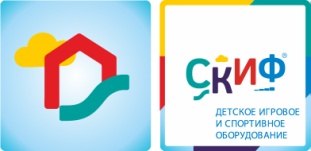 ИО 412 Горка СамолётикИО 412 Горка СамолётикИО 412 Горка СамолётикКомплектацияКомплектация Кол-во Ед. 
изм.1ГоркаСкат горки шириной 540мм, высота стартовой площадки горки 900мм, выполнен из нержавеющей стали толщиной 1,5мм и состоит из цельного листа, борта выполнены из влагостойкой фанеры толщиной 27мм, кромки фанеры тщательно шлифованы, борта окрашены в синий цвет. Опорный каркас горки выполнен из профиля 40х25мм и труб диаметром 32мм (металл имеет плавные радиусы и тщательную обработку швов, покрыт порошковой краской красного цвета). Размер горки в плане 2100х600х1760мм1шт.2ЛестницаЛестница состоит из ступенек, выполненных из ламинированной, антискользящей фанеры, толщиной 18 мм.1шт.3БортаБорта выполнены из влагостойкой фанеры, толщиной 18мм и стилизованы под самолётик, кромки фанеры тщательно шлифованы. Борта окрашены в желтый цвет, накладки из фанеры толщиной 9мм синего и красного цвета. Размер 2440х1220мм2шт.4Габариты комплекса ДхШхВ, мм2100х600х17602100х600х17602100х600х17605Зона безопасности ДхШ, мм 4600х3100 4600х3100 4600х3100